REPUBLIKA HRVATSKAPOŽEŠKO-SLAVONSKA ŽUPANIJAOPĆINA  ČAGLIN                                                         OPĆINSKI NAČELNIKKLASA:022-05/18-01/3URBROJ:2177/03-03-18-1Čaglin,25.siječnja 2018.         Na temelju članka 35b.stavak 1.Zakona o lokalnoj i područnoj (regionalnoj) samoupravi („Narodne Novine „br.33/01,60/01,129/05,109/07,125/08,36/09,150/11,144/12,19/13 i 137/15 i 123/17) i članka 47. Statuta Općine Čaglin (Službeni glasnik Općine Čaglin br.6/17) podnosim Općinskom vijeću Općine Čaglin , slijedeće  IZVJEŠĆE   O RADU OPĆINSKOG NAČELNIKA OPĆINE ČAGLIN ZA RAZDOBLJE 01.07.2017.  – 31.12. 2017.UVODNI DIO 	Zakonom o lokalnoj i područnoj (regionalnoj) samoupravi, utvrđeno je da općinski načelnik obavlja izvršne poslove lokalne samouprave, priprema prijedloge općih akata, izvršava ili osigurava izvršavanje općih akata predstavničkog tijela, usmjerava djelovanje upravnih tijela jedinice lokalne, odnosno područne (regionalne) samouprave u obavljanju poslova iz njihovoga samoupravnog djelokruga, te nadzire njihov rad, upravlja i raspolaže nekretninama i pokretninama u vlasništvu jedinice lokalne odnosno područne (regionalne) samouprave, kao i njezinim prihodima i rashodima, u skladu sa zakonom i statutom, te obavlja i druge poslove utvrđene statutom.U izvještajnom razdoblju kao općinski načelnik Općine Čaglin, u okviru svog djelokruga, obavljao sam izvršne poslove iz samoupravnog djelokruga općine koji su mi povjereni zakonom, utvrđivao  prijedloge općih akata koje donosi Općinsko vijeće, davao mišljenje o prijedlozima odluka i drugih akata, izvršavao i osiguravao izvršavanje općih akata općinskog vijeća, upravljao nekretninama i pokretninama u vlasništvu Općine kao i prihodima i rashodima Općine, usmjeravao djelovanje Jedinstvenog upravnog odjela Općine u obavljanju poslova iz samoupravnog djelokruga Općine, nadzirao njihov rad, te obavljao i druge poslove u skladu sa zakonom, statutom Općine i aktima Vijeća. Provedbu navedenih zadaća, ostvarivao sam i na brojnim sastancima i konzultacijama i radnim dogovorima.OPĆI DIOU izvještajnom razdoblju od 1.7.2017. - 31.12.2017. godine, a temeljem gore navedenog kao općinski načelnik proveo sam i koordinirao nizom aktivnosti na području Općine. Donijet je i niz odluka bitnih za funkcioniranje naše jedinice lokalne samouprave. Na posljednjoj sjednici općinskog vijeća iznio sam prijedlog proračuna za 2018.g sa pripadajućim programima i projekcijama koji je jednoglasno usvojen.Kao načelnik redovito sam sudjelovao na nizu sastanaka i koordinacija sazvanih od strane župana i županijskih čelnika, te na sastancima u javnim poduzećima.Isto tako, redovito sam se odazivao na svečane sjednice susjednih općina i gradova, te na sjednice Upravnog odbora LAG-a Posavina, te na taj način uspostavljao odličnu komunikaciju i izmjenjivao iskustva s drugim općinama. Također sam prisustvovao nizu predavanja i radionica vezanih za mjere ruralnog razvoja i fondova europske unije, gospodarenje otpadom.PREGLED ZNAČAJNIJIH AKTIVNOSTI NA PODRUČJU ODRŽAVANJA KOMUNALNE INFRASTRUKTURE,   PROSTORNOG UREĐENJA I OSTALIH AKTIVNOSTI:Početkom mjeseca srpnja započeti su građevinsko-obrtnički  radovi na zgradi društvenog doma u Milanlugu, radove je izvodila tvrtka GM GRADNJA, a vrijednost radova po ugovoru je bila 266.081,25 kuna. Iz natječaja Ministarstva graditeljstva za taj projekt odobreno je 120.000,00 kuna.U istom mjesecu započeli su radovi na zgradi dječjeg vrtića, a radilo se o izvođenju građevinsko-obrtničkih i elektroinstalaterskih radova, gdje je vrtiću postavljena još neophodna elektroinstalacija i rasvjetna tijela, ugrađene su keramičke pločice (podne i zidne), sanitarije, kamene ploče, parket te izvršeno ličenje prostorija. Radove je izvodila tvrtka TLN INSTALACIJE d.o.o. iz Požege, a vrijednost ugovorenih radova bila je 593.530,00 kuna sa pdv-om. Podsjećam da je Općini Čaglin za ove radove iz Ministarstva regionalnog razvoja i fondova europske unije odobreno 400.000,00 kn.Krajem mjeseca rujna iz Ministarstva regionalnog razvoja i fondova Europske unije Općini Čaglin odobreno je još 200.000,00 kn za radove na zgradi Dječjeg vrtića, te se krenulo na ugradnju unutarnje stolarije u zgradu. Radove je izvodila tvrtka KONSTRUKT POŽEGA d.o.o., a vrijednost ugovorenih radova bila je 285.125,00 kn sa pdv-om.U mjesecu listopadu Općina Čaglin je krenula u izradu glavnog projekta šumske ceste Ljeskovica-Jezero-Dobra Voda te Elaborata učinkovitosti mreže šumskih prometnica, te taj projekt prijavila na mjeru M04 „Ulaganja u fizičku imovinu“ podmjere 4.3. „Potpora za ulaganje u infastrukturu vezano uz razvoj, modernizaciju i prilagodbu poljoprivrede i šumarstva“ tipa operacije 4.3.3. „Ulaganje u šumsku infrastrukturu“ iz mjere ruralnog razvoja RH za razdoblje 2014-2020.godine. Vrijednost projekta je cca 2.000.000,00kn.U suradnji sa HZZ-om Područnim uredom Požega kroz natječaj „Radnik na poslovima preventivnih mjera zaštite od požara i poplava“  u trajanju  od šest mjeseca zaposlene su tri osobe sa područja općine Čaglin koje trenutno rade na poslovima održavanja u uređenja javnih površina, te ostalih poslova. Plaće zaposlenih osoba u 100% iznosu financira HZZ, a radnici su sa radom započeli 21.12.2017. godine.Pošto su vremenski uvjeti dopuštali u mjesecu prosincu smo započeli radove na postavljanju toplinske izolacije na zgradi Dječjeg vrtića. Radove koji su još u tijeku izvodi tvrtka GM GRADNJA iz Donjeg Lipovca. Vrijednost ugovorenih radova iznosi 185.606,50 kn a financirat će se iz proračuna Općine Čaglin.Na prijedlog Općine Čaglin Hrvatske Vode izvršile su radove na uređenju korita potoka Krajine u Centru Čaglina. Radove je izvodila tvrtka Presoflex, a vrijednost radova iznosila je 286.875,00 knU ulici Alojzija Stepinca u Čaglinu tvrtka Tekija d.o.o. izvela je radove na odvodnji ukupne vrijednosti cca 300.000,00 kn.Nastojao sam i u ovom razdoblju održavati kontakte s predsjednicima mjesnih odbora kako bi što lakše odradili radove koji su potrebni u pojedinim mjestima.Kao i do sada radio sam na pripremi projektne dokumentacije za razne natječaje, a od najvažnijih treba istaknuti potpisani ugovor sa tvrtkom A-PLAN d.o.o. iz Pleternice o izradi projektne dokumentacije za zgradu ambulante u Čaglinu. Projektna dokumentacije je pri samom kraju te se početkom 2018. godine očekuje dobivanje i građevinske dozvole za taj projekt.U ovom izvještajnom razdoblju krenulo se sa izgradnjom mrtvačnice u Ljeskovici, za čiju je izgradnju dio sredstava bio uplaćen 2013 godine, no međutim do realizacije nije došlo. Dogovorom između Općine Čaglin i Mršić Gradnje kojoj je bio uplaćen određeni iznos nastavljena je izgradnje i mrtvačnica je izgrađena te postavljen limeni krov.U suradnji sa udrugom Humanum Općina je partner na projektu koji uključuje  besplatni prijevoz za umirovljenike do Požege i nazad svaki četvrtak. Projekt traje godinu dana. Općina Čaglin je u suradnji sa općinama Kaptol, Velika, Jakšić i Brestovac te gradom Kutjevom i Udrugom Veličanka iz Velike sudjelovala u natječaju ZAŽELI Ministarstva rada i mirovinskog sustava putem kojeg je za zajednički projekt „Zajedno možemo više“ odobreno 8.266.601,80 kn. Putem ovog projekta planira se na dvije godine zaposliti 10 tak žena sa područja općine Čaglin.Ovaj izvještaj predstavlja kratak pregled aktivnosti u drugoj polovici 2017. godine. Uz ovih nekoliko gore navedenih značajnijih aktivnosti Općina Čaglin svakodnevno vrši održavanje javnih površina, nerazvrstanih cesta, poljskih putova i groblja. Putem vlastitog komunalnog poduzeća nastojimo sve vlastite površine održavati, putove nasipavati, a ceste i groblja održavati.Sve svoje zakonske obveza prema Crvenom križu, Vatrogasnoj zajednici požeštine, Javnoj vatrogasnoj postrojbi, strankama, općina Čaglin je u potpunosti izvršila.Svim civilnim, sportskim, kulturnim i ostalim udrugama, te župama koje su uvrštene u proračun općine Čaglin sredstva su isplaćena u potpunosti.Sredstva za studente  srednjoškolce, novorođenčad, socijalno ugrožene  također isplaćene u potpunosti.Javnost rada organizirana je putem službene web stranice te direktnim informacijama građanima.Opći akti općinskog vijeća i načelnika redovito se objavljuju u Službenom glasniku Općine Čaglin i na internet stranici www.opcina-caglin.hrZAKLJUČAKU okviru financijskih mogućnosti planiranih proračunom nastojao sam u izvještajnom razdoblju obavljati poslove iz svoje nadležnosti na način koji bi osigurao što kvalitetnije zadovoljavanje lokalnih potreba mještana općine. Nastojao sam odgovorno i kvalitetno ispuniti svoju obvezu vođenja izvršnih poslova općine Čaglin kao jedinice lokalne samouprave. Nastojao sam svim mještanima biti dostupan bilo osobno bilo telefonski za sve njihove upite, prijedloge ili zahtjeve. Jedino i samo jedino dobrom komunikacijom, konstruktivnim prijedlozima i obostranim uvažavanjem možemo rješavati probleme na zadovoljstvo svih. Na kraju zahvaljujem se vijećnicama i vijećnicima općine Čaglin na konstruktivnoj suradnji, te usvojenom proračunu za 2018. godinu koji je i temeljni akt za funkcioniranje naše Općine, te se nadam uspješnoj suradnji i u 2018.godini. S poštovanjem,									                Općinski načelnik                                                                                                                                                  Dalibor Bardač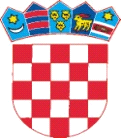 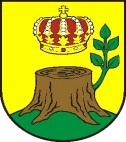 